Персональные данные выпускника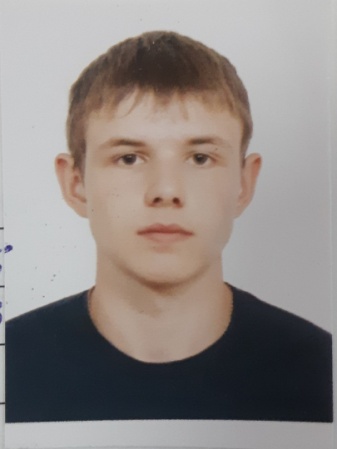 Ф.И.О: Малоземов  Дмитрий Александрович 	Дата рождения:07.04.2002 г.Город: Свердловская область г. БогдановичТелефон: 89122165355Почта: malozem999@mail.ruОбразовательное учреждение: ГАПОУ  СО  «Богдановичский политехникум»Специальность: «Монтаж  техническое  обслуживание и ремонт промышленного оборудования» Тип деятельности, которым вы хотели бы заниматься:Предприниматель, руководительСпособности и навыки: Спокойный, терпеливый, ответственный, организованный, предприимчивый. Быстро овладеваю навыками в разных сферах деятельности которые мне интересны. Уверенно пользуюсь компьютером, владею следующими программами: Word, Excel, Power point, 3D компас.  Имею опыт работы в токарном деле, умею вытачивать многие детали.Моё кредо:
Доводить дело до конца и не сдаваться.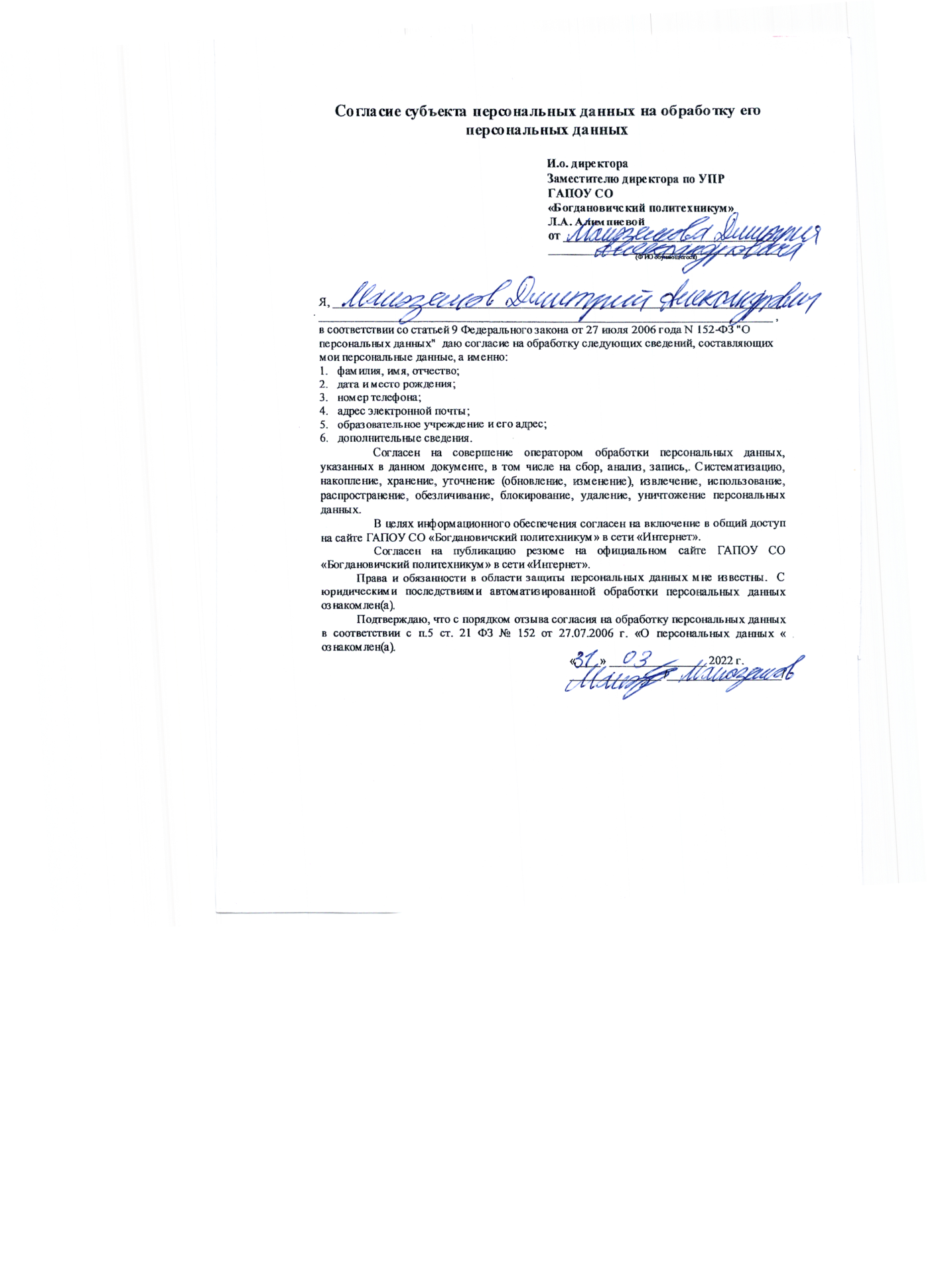 